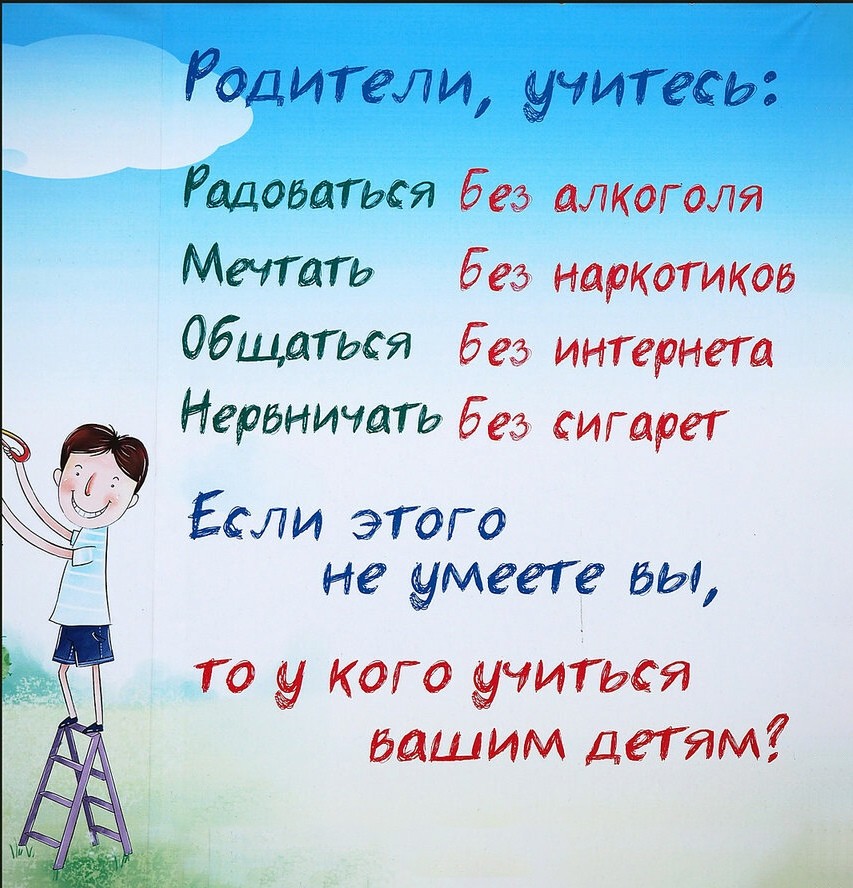 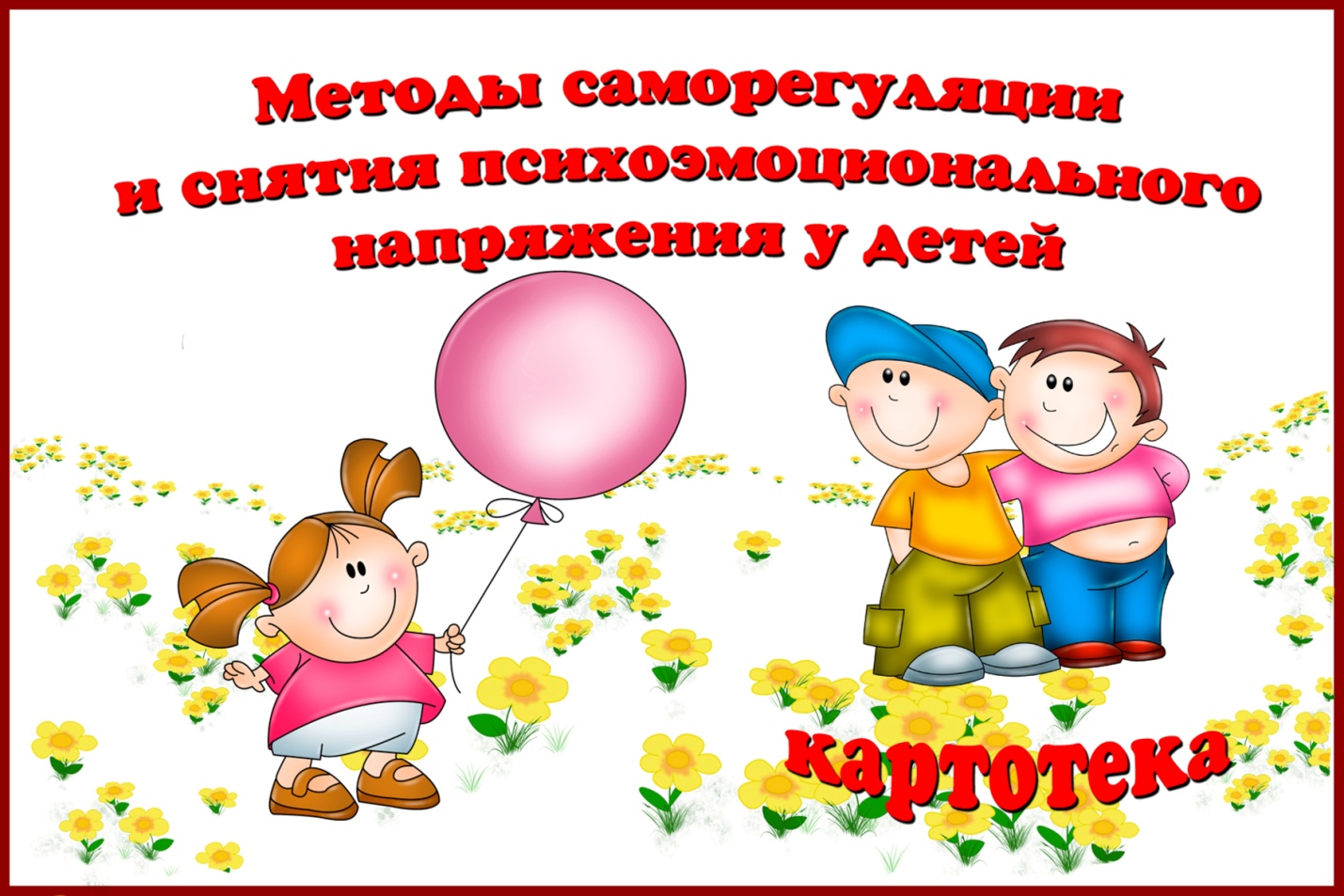 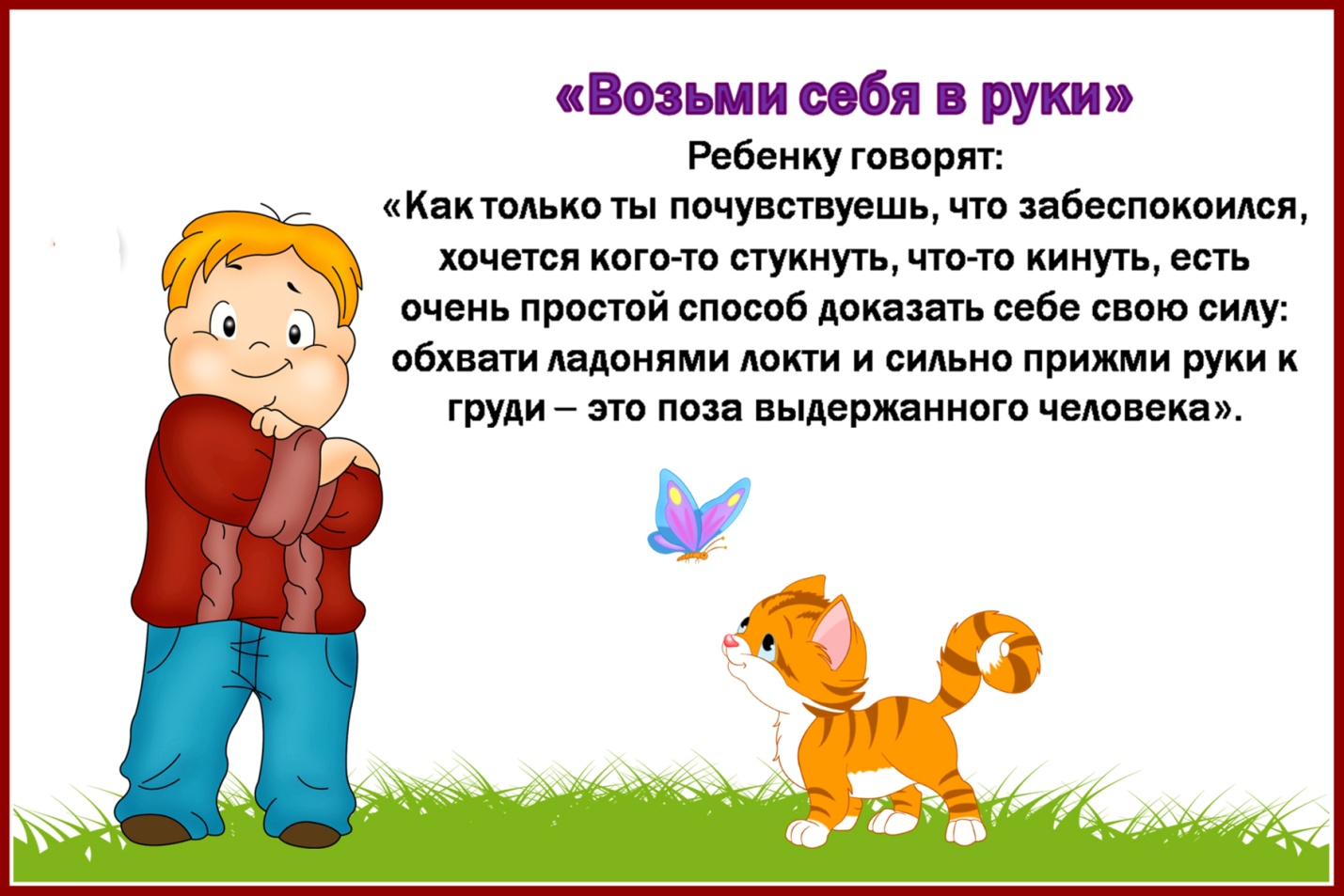 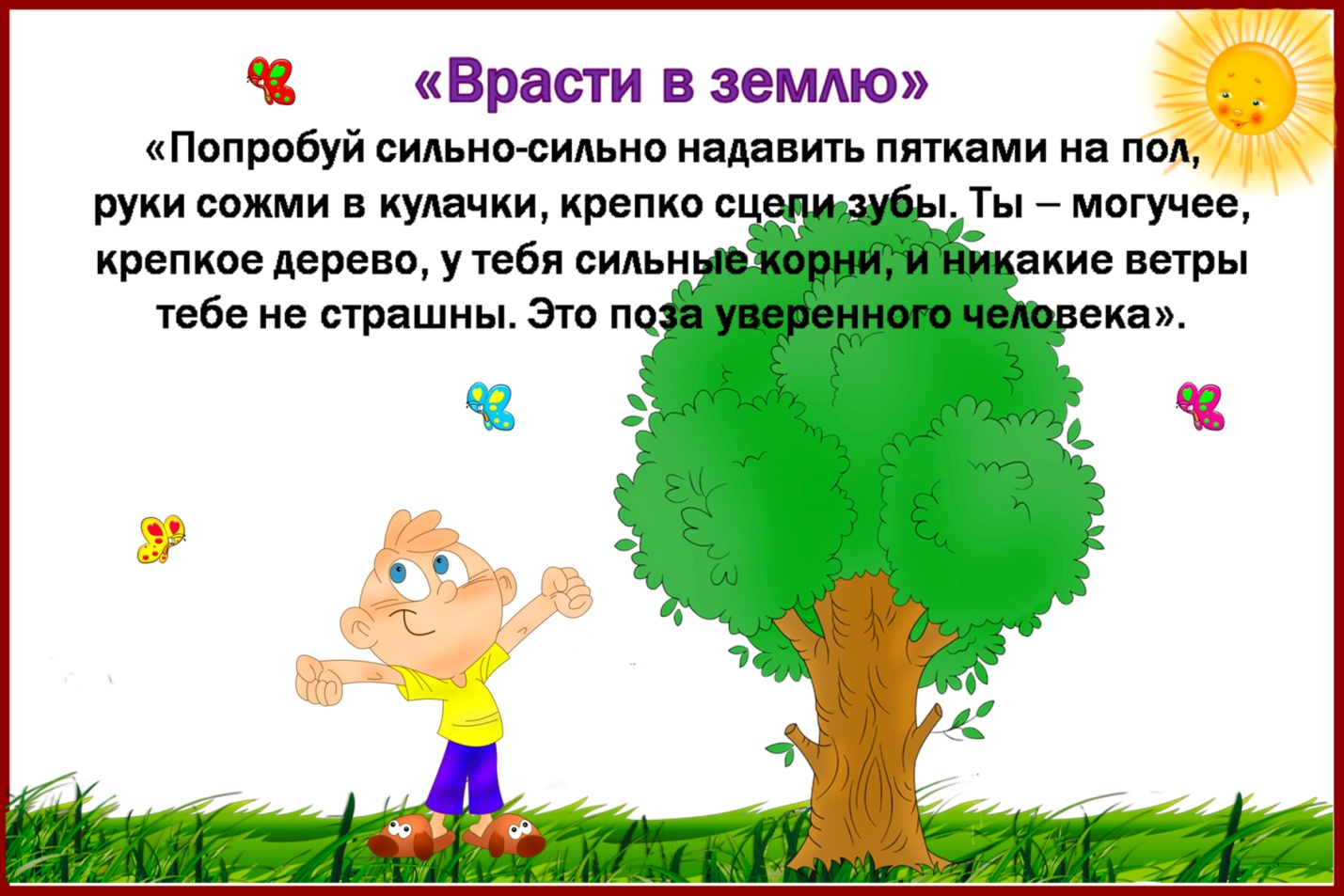 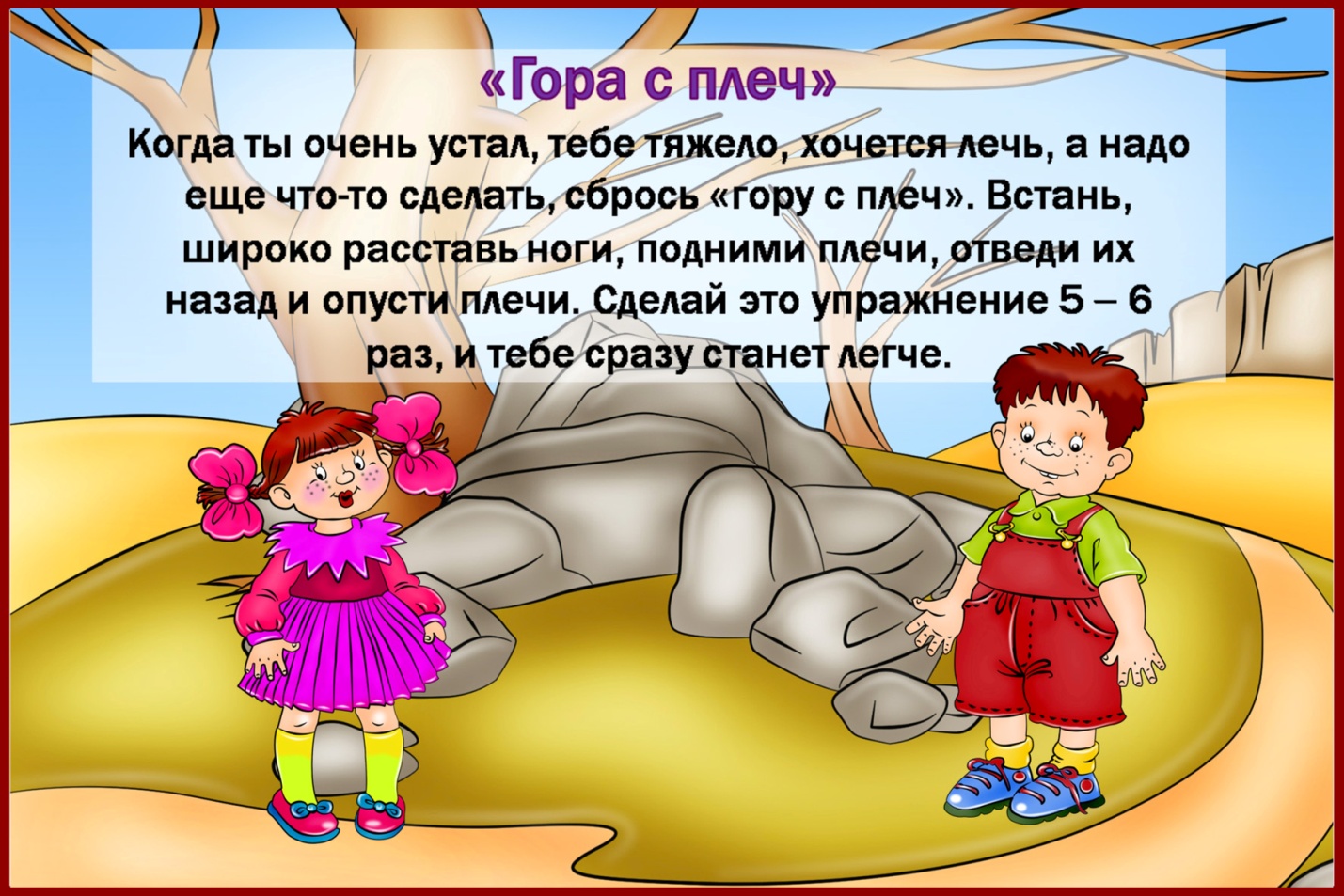 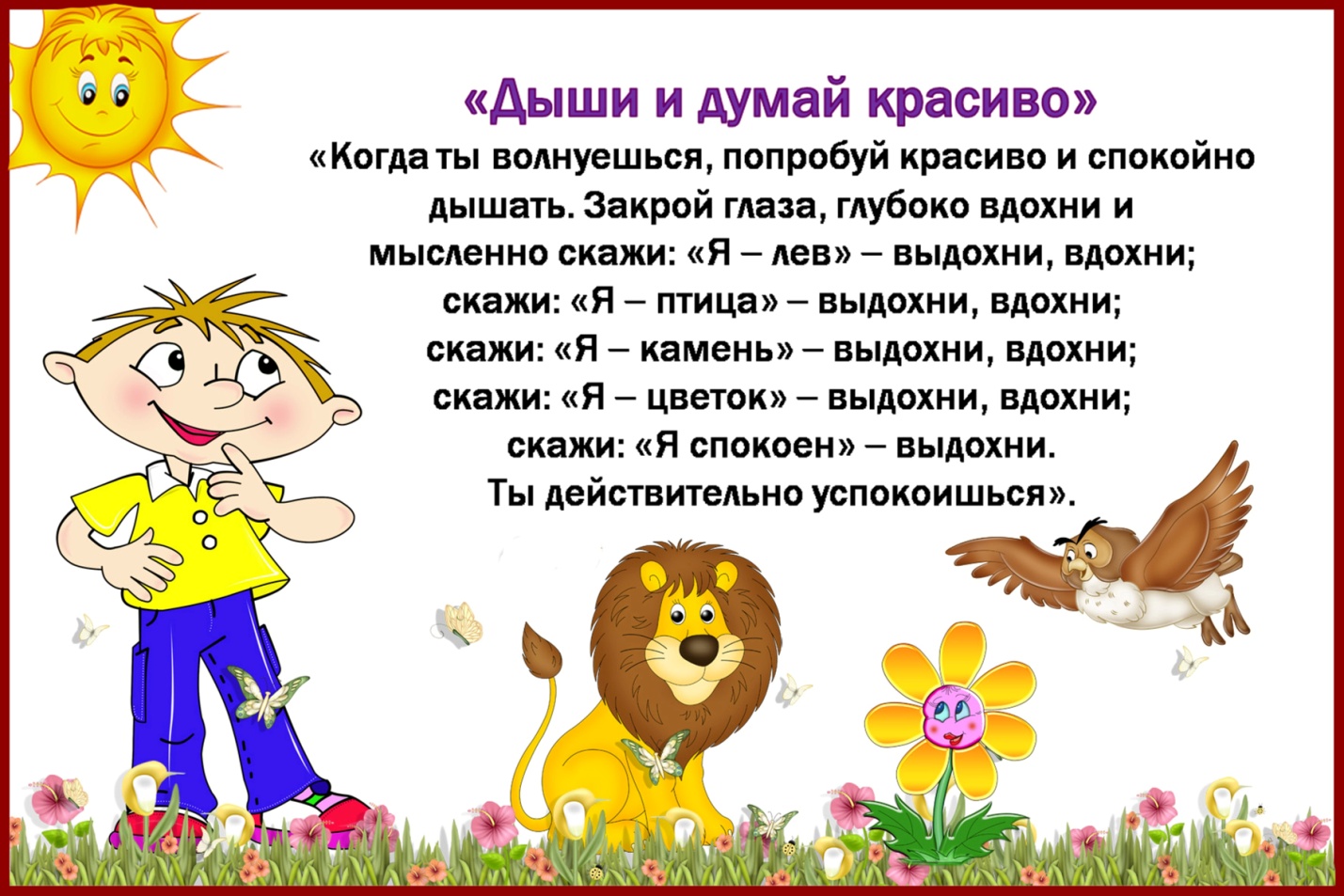 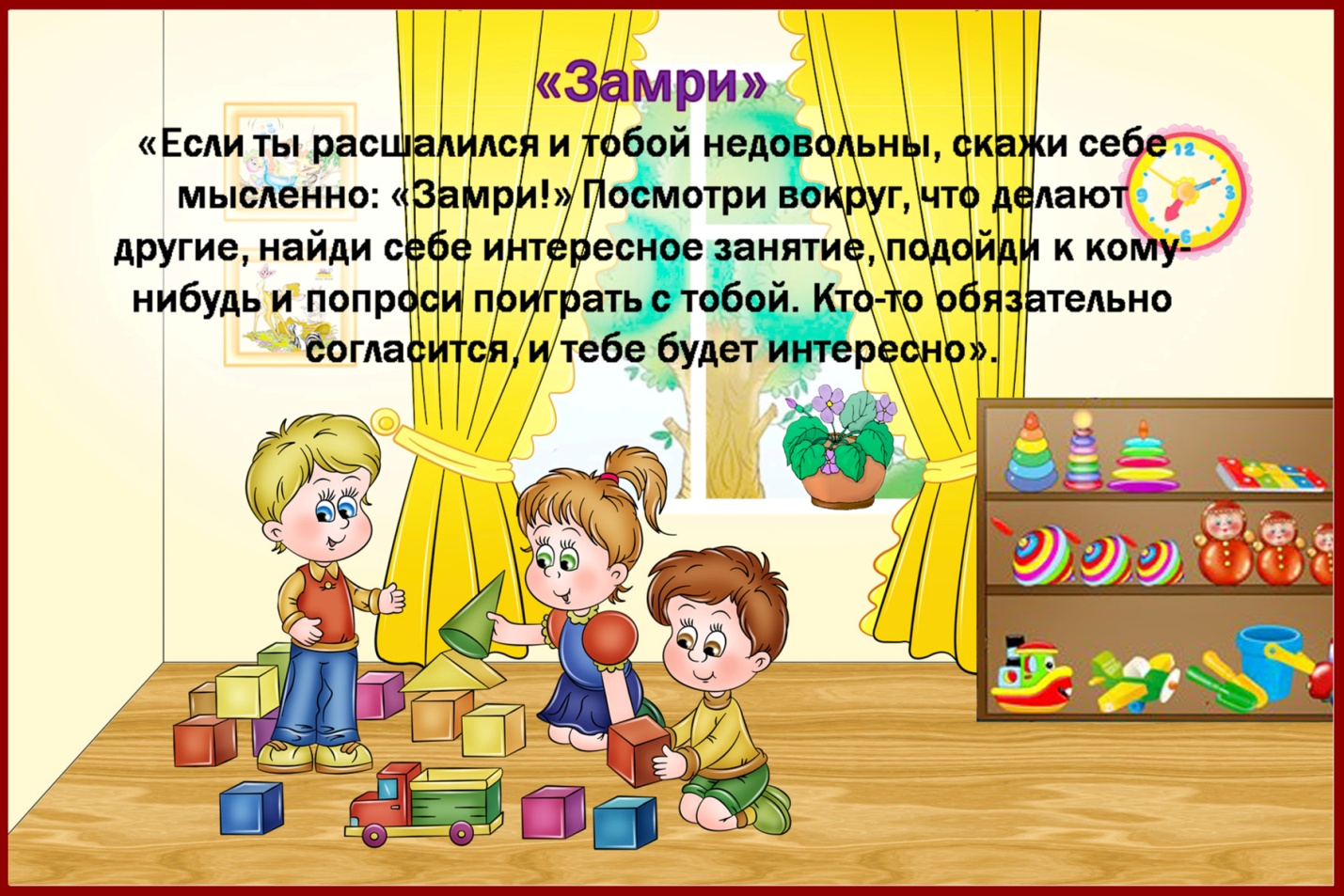 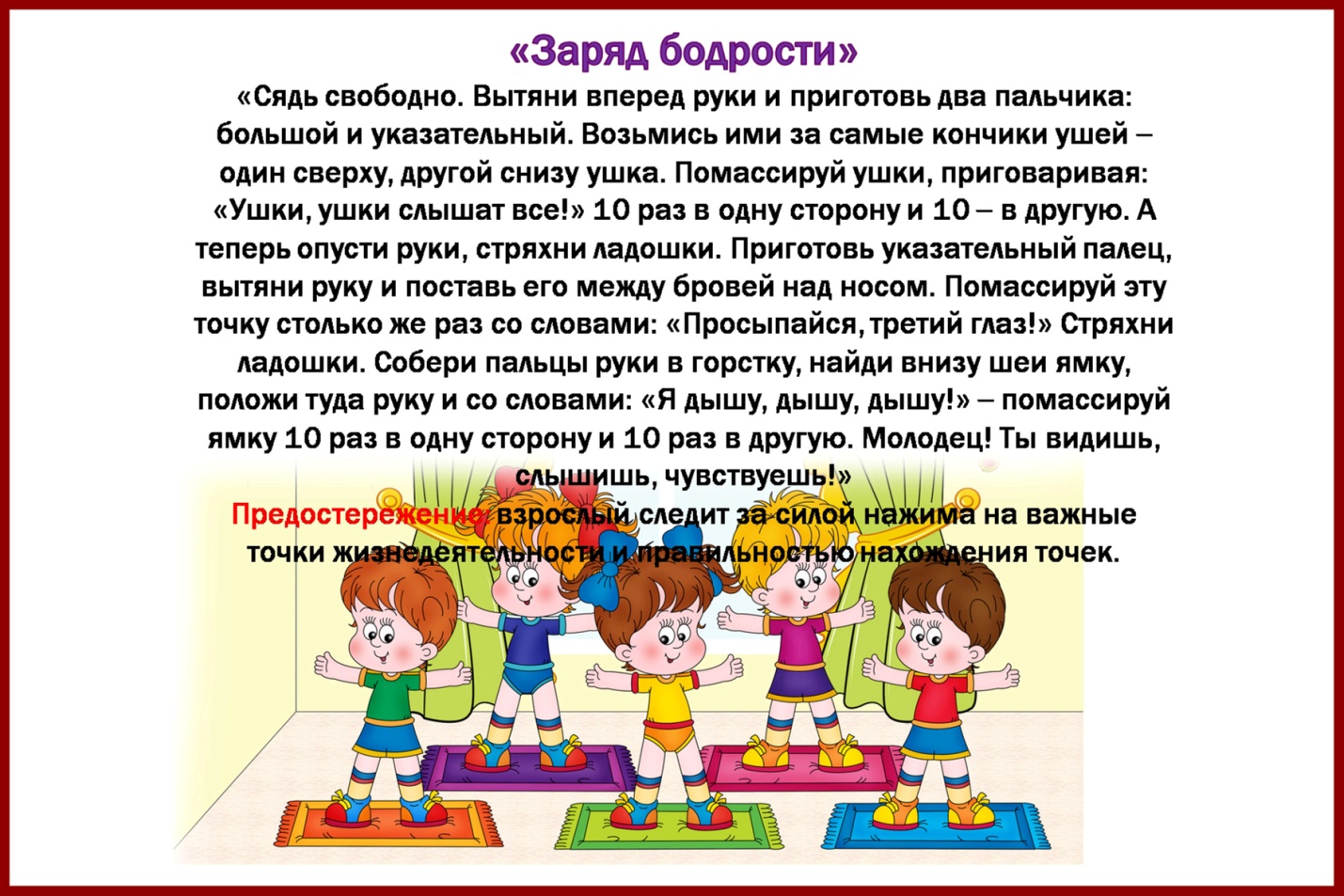 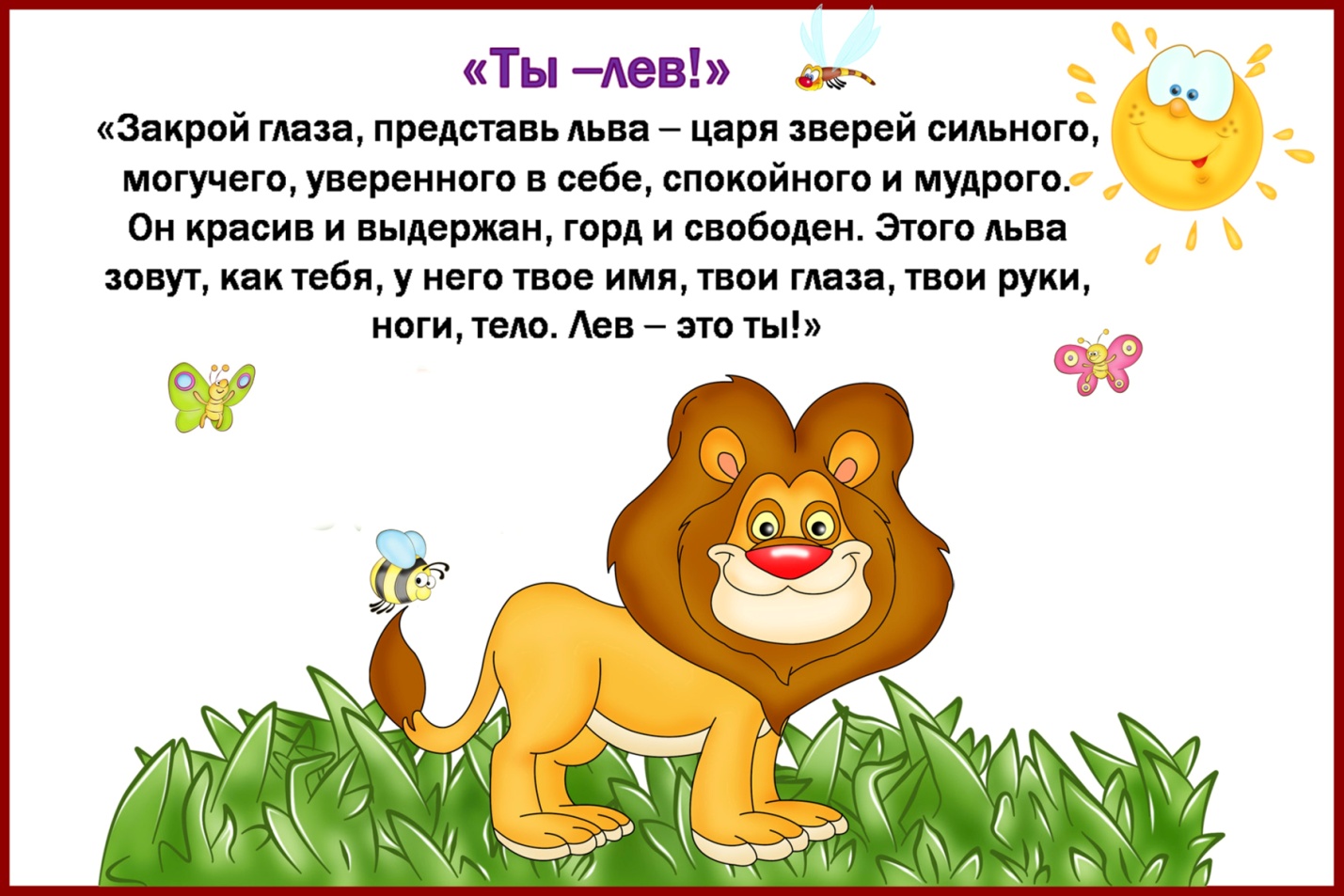 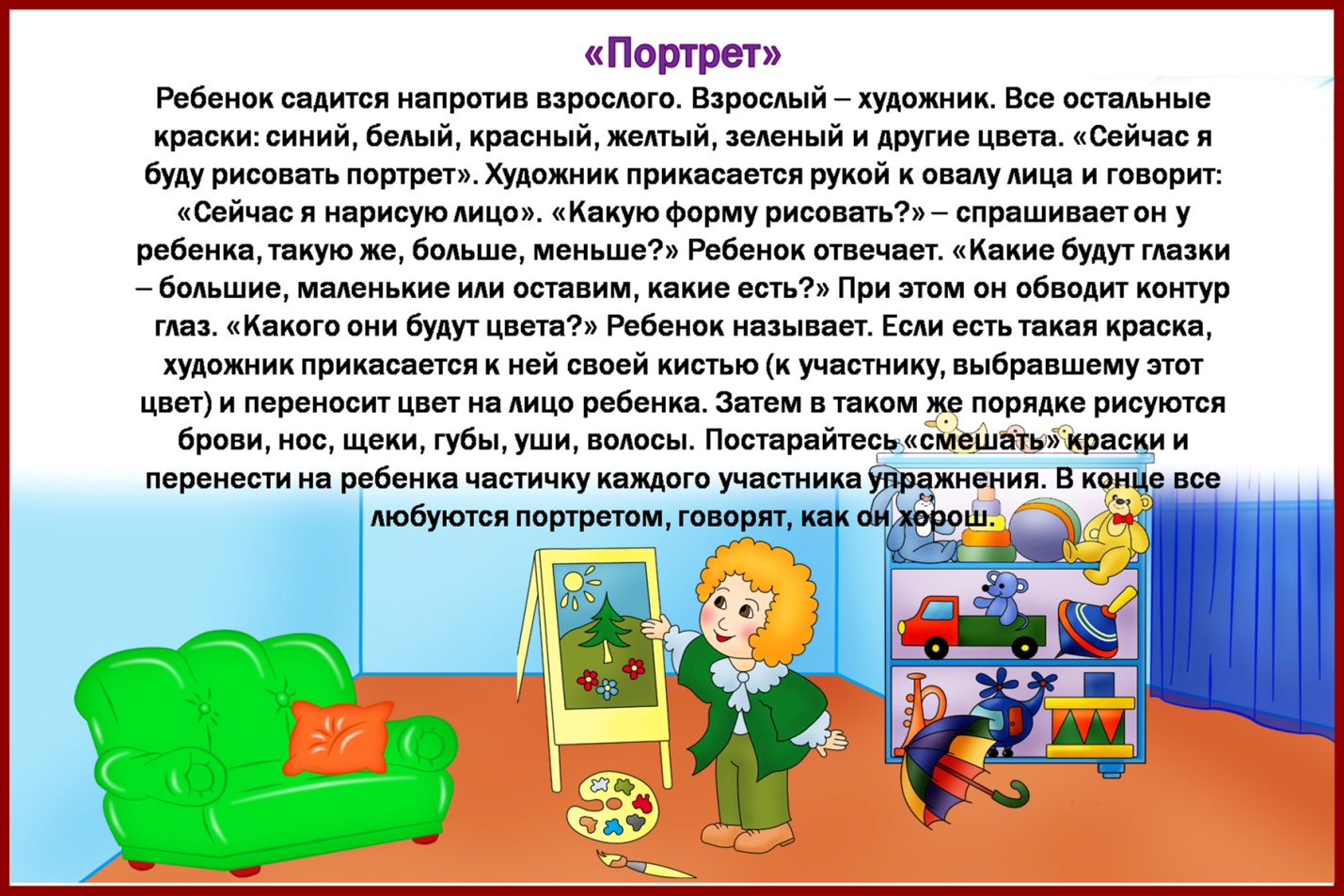 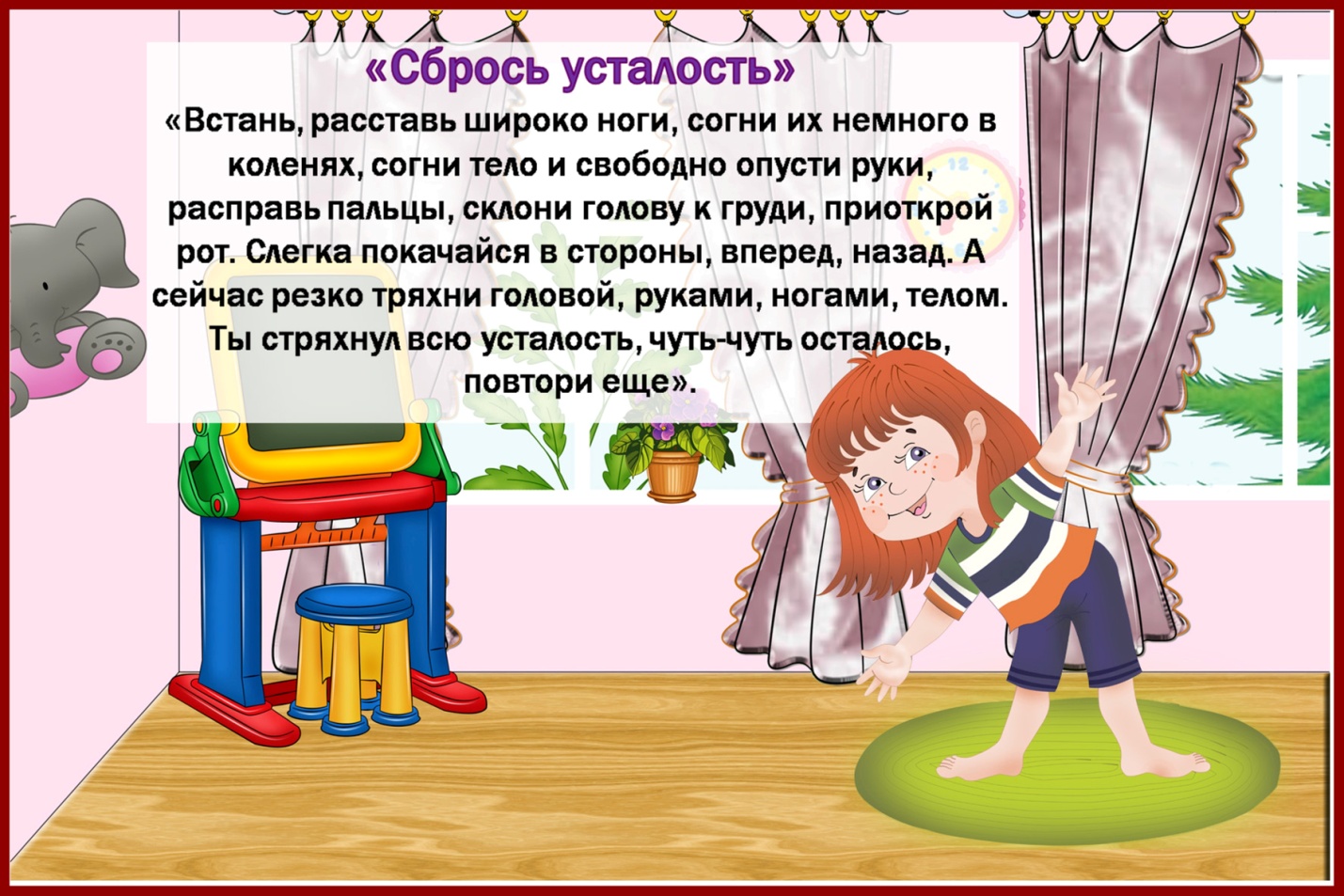 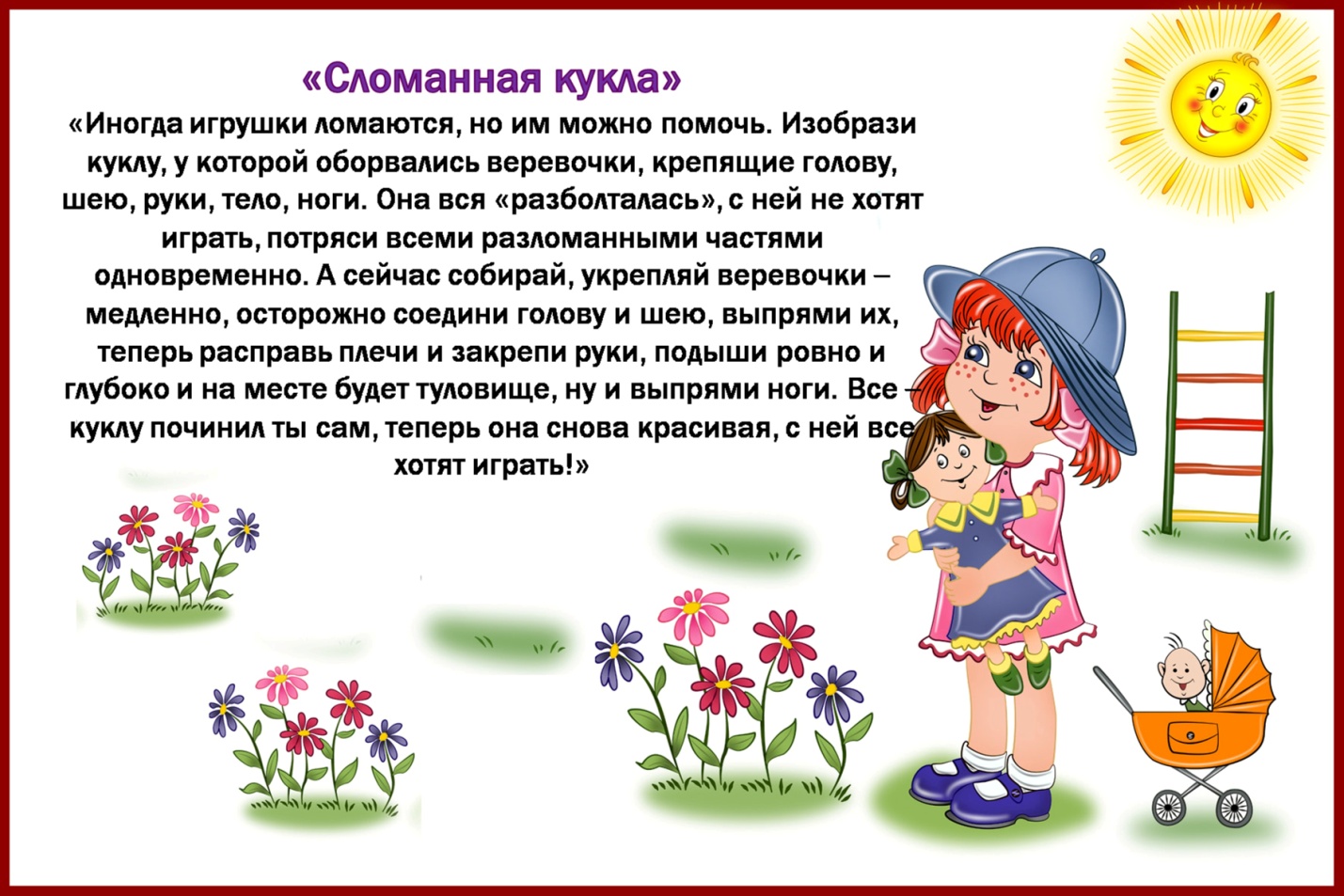 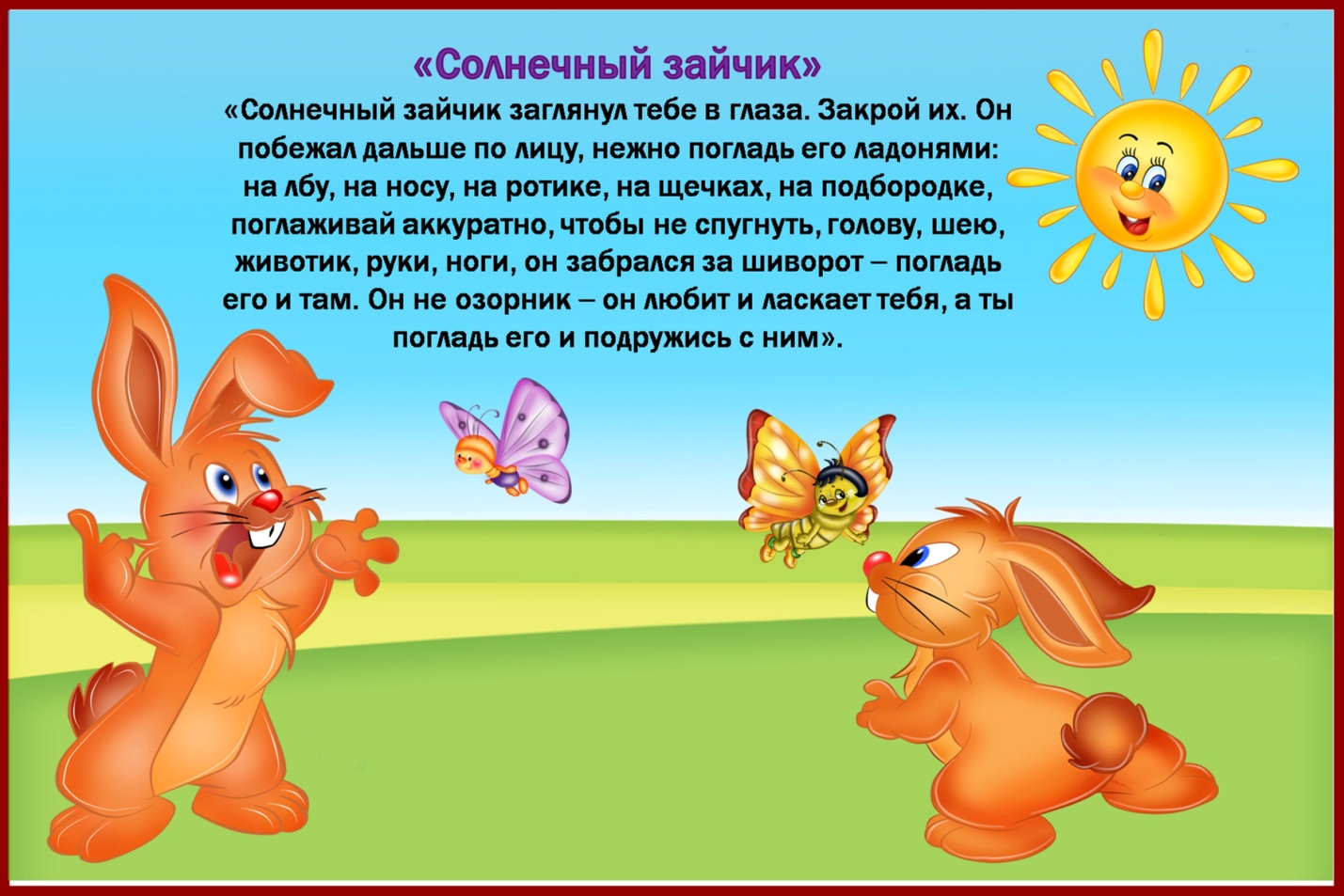 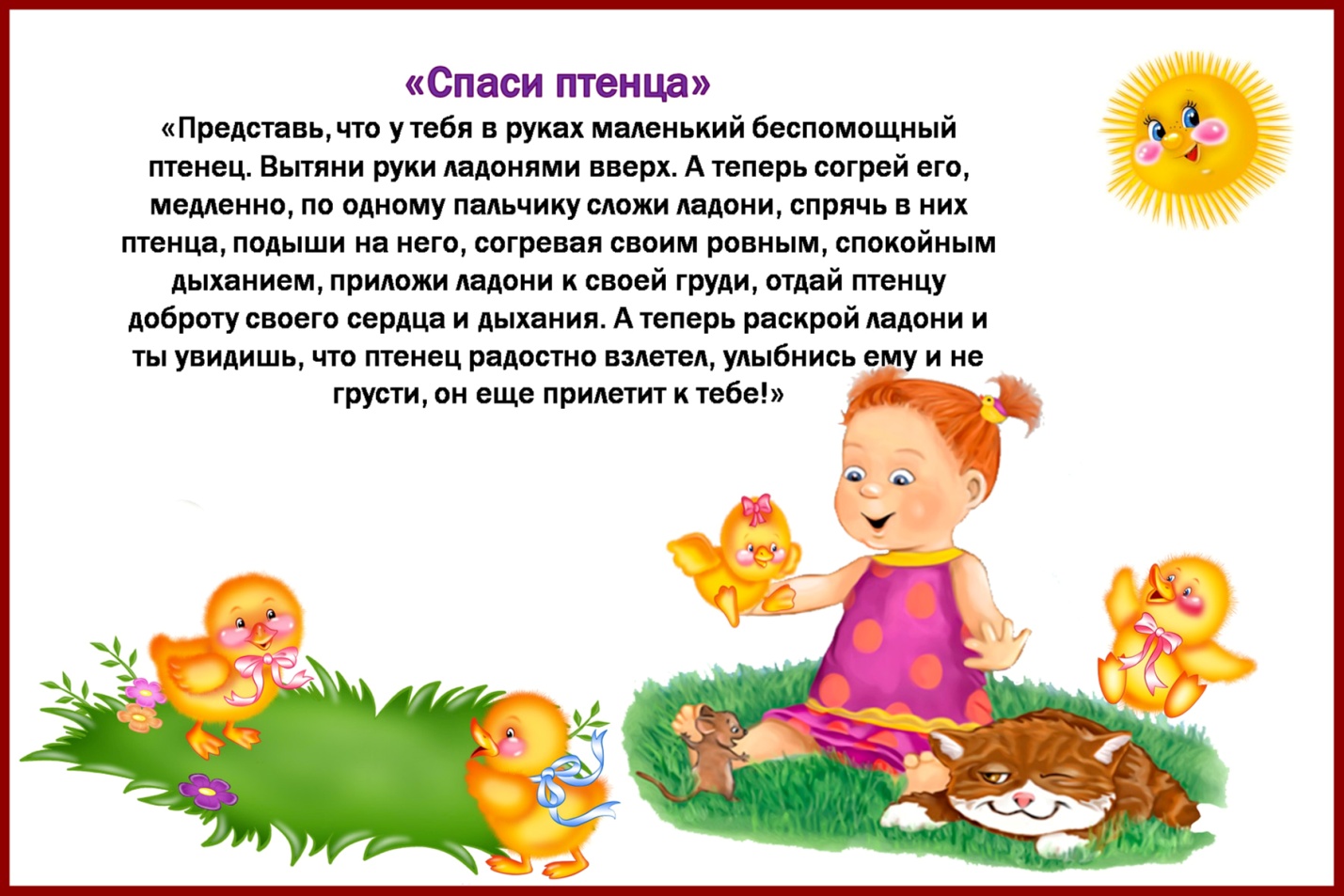 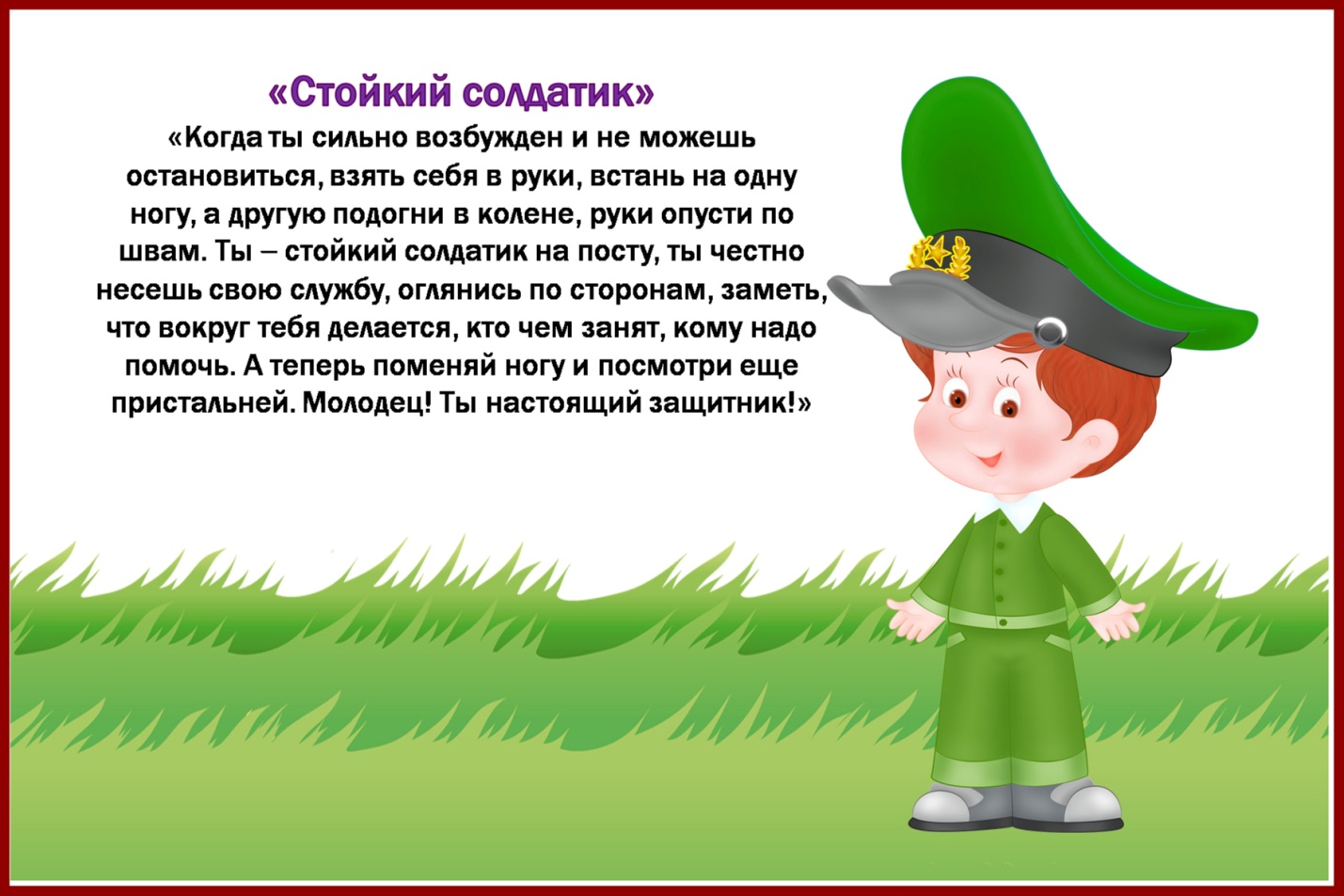 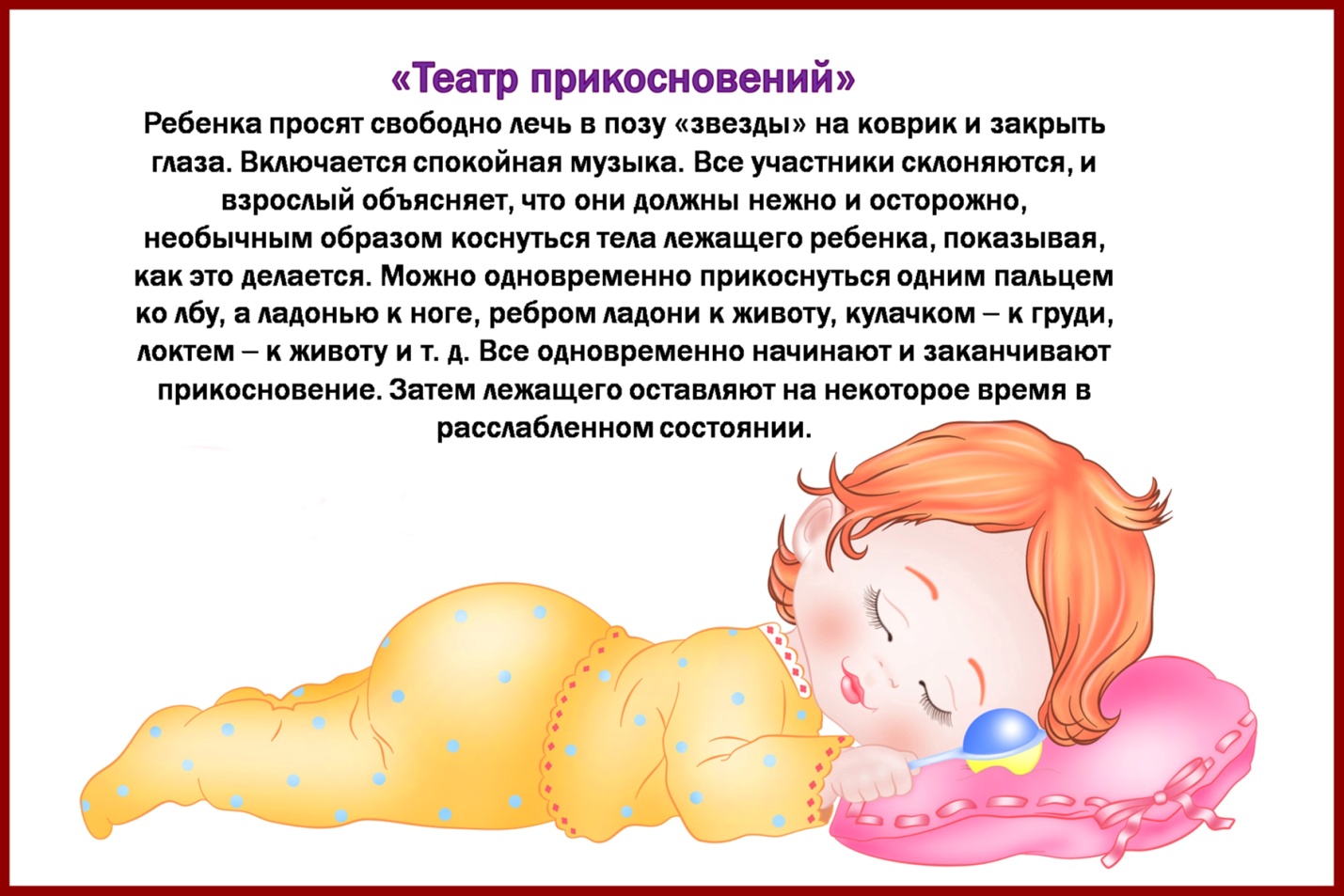 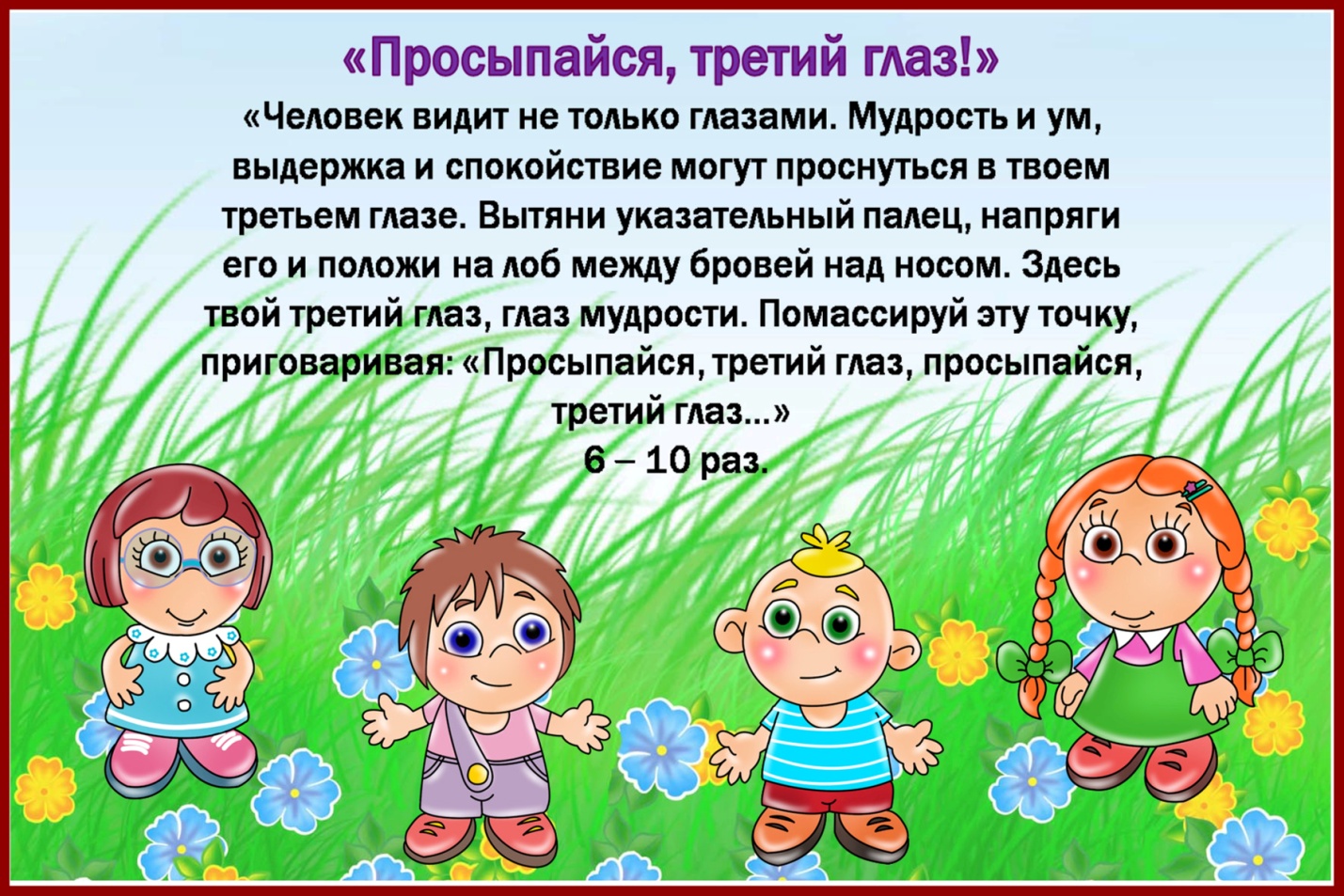 
«Родительская помощь не должна быть навязчива, надоедлива, утомительна. В некоторых случаях совершенно необходимо предоставить ребёнку самому выбраться из затруднения, нужно, чтобы он привыкал преодолевать препятствия и разрешать более сложные вопросы. Но нужно всегда видеть, как ребёнок совершает эту операцию, нельзя допускать, чтобы он запутался и пришёл в отчаяние. Иногда, даже нужно, чтобы ребёнок видел вашу настороженность, внимание и доверие к его силам».
Антон Макаренко, советский педагог, писатель.